Assessment Review Request – return this completed form to ARC-NCGP@arc.gov.au Important Information:  This form must be received by the ARC within 3 working days from the opening 
of the Rejoinder period for all NCGP schemesThe ARC will only accept completed forms that are submitted by the Administering Organisation.Removal of an assessment may only occur for assessments that meet the strict review criteria as detailed on this Request form.The Administering Organisation will be informed of the outcome of this review.Refer to the ARC Rejoinder webpage for further information on the Review process.Application InformationReview CriteriaYou must select one or more of the following criteria that apply to the identified assessment:	Defamatory comment/s☐ 	Evidence of assessor conflict☐ 	Discriminatory/biased comments☐ 	Brief assessment text (less than 100 words)☐ 	Scores included within the assessment text☐ 	Assessment text does not match with correct application☐ 	Comments in the assessment regarding application eligibility☐ 	Comments in the assessment regarding the National Interest Test statement☐ 	OtherJustificationThis request will not be considered without adequate justification and certification from the Administering Organisation’s Research Office Manager level or equivalent.Administering Organisation The Administering Organisation certifies that the information provided is accurate and factual.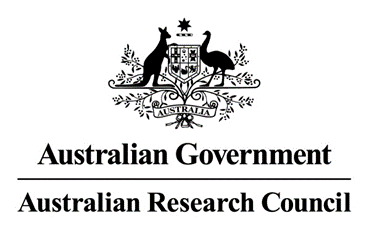 Notification of Assessment for ConsiderationAdministering OrganisationApplication IDApplication TitleLead InvestigatorAssessor ID Please indicate Assessor A, B, C etc.Justification Please provide comments to support this request and why the assessment text is considered inappropriate (Use examples from the assessment text to illustrate the issue).Administering Organisation Staff NameStaff Position TitleDate